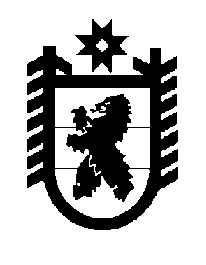 Российская Федерация Республика Карелия    ПРАВИТЕЛЬСТВО РЕСПУБЛИКИ КАРЕЛИЯРАСПОРЯЖЕНИЕот  5 октября 2016 года № 765р-Пг. Петрозаводск Одобрить Соглашение о расторжении Соглашения от 22 июня                     2016 года № 08.G12.24.0051 между Министерством образования и науки Российской Федерации и Правительством Республики Карелия о предоставлении субсидии из федерального бюджета бюджету Республики Карелия на софинансирование расходов, возникающих при реализации государственной программы субъекта Российской Федерации на реализацию мероприятий по содействию созданию в субъектах Российской Федерации (исходя из прогнозируемой потребности) новых мест в общеобразовательных организациях в рамках подпрограммы «Развитие дошкольного, общего и дополнительного образования детей» государственной программы Российской Федерации «Развитие образования»  на 2013 – 2020 годы и поручить подписать его Министру образования Республики Карелия Морозову Александру Николаевичу.           ГлаваРеспублики  Карелия                                                              А.П. Худилайнен